CONSTRUCTION GEOMETRIQUE(avec l’aimable autorisation de  J. et L. DENIERE – La géométrie pour le plaisir – Editions DENIERE - www.deniere.com )Pour construire la figure 1, tracez un rectangle ABCD tel que AB = 4 cm et BC = 10 cm. Construisez la médiatrice (D) de [AB]. Soit I un point de [AB] tel que IB = 1,5 cm. Menez par I la perpendiculaire à (IB) et placez-y le point J à 1,5 cm de I, tracez [JB]. Construisez [JE] tel que JE = 3,5 cm et  = 70°. Soit F le point de [BC] tel que BF = 9 cm. Construisez le point G tel que (EG) // (BF) et (FG) // (JE). (Remarque  = 70°). Terminez en faisant une symétrie d'axe (D).La figure 2 est l’image de la figure 1 par la translation qui envoie E’ sur E’2, E’2 étant situé sur [EG] à 5,5 cm de E.La figure 3 est l’image de la figure 1 par la translation qui envoie E sue E3, E3 étant situé sur [E'G'] à 3,5 cm de E'.La figure 4 est l’image de la figure 3 par la translation qui envoie J3 sur J4, J4 étant situé sur (B3C3) à 5,5 cm de B3. La figure 5 est l’image de la figure 2 par la translation qui envoie J’2 sur J’5, J’5 étant situé sur [EG] à 8 cm de E.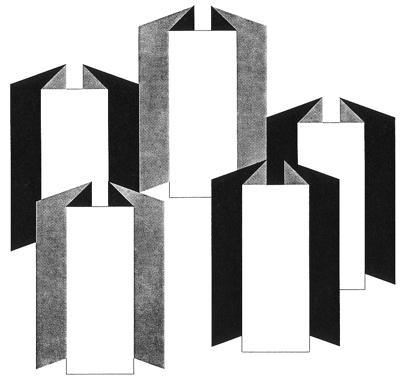 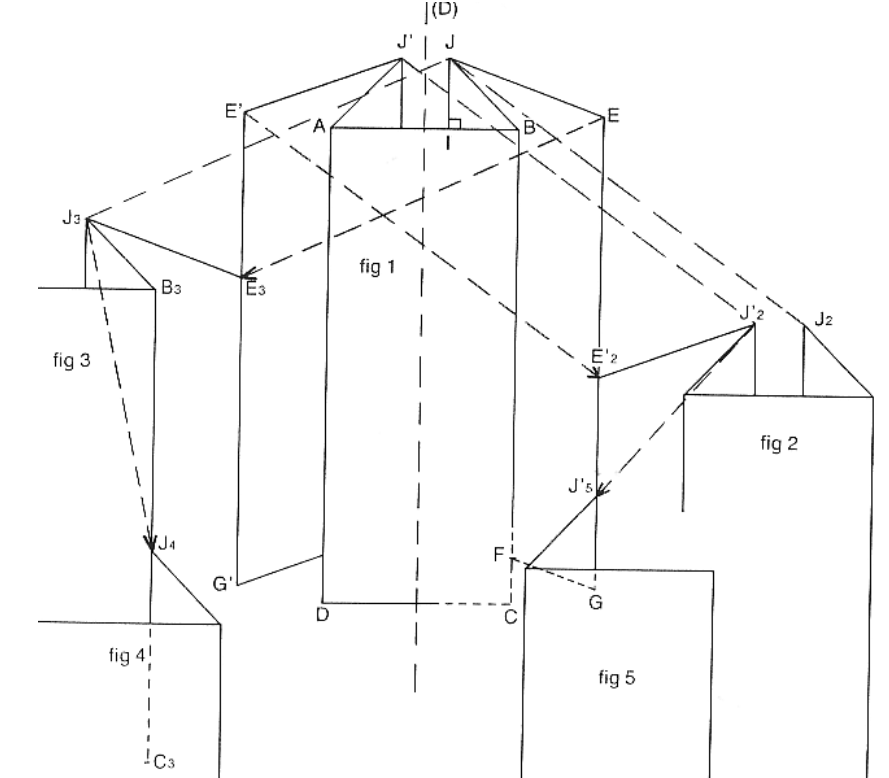 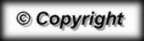 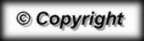 